Institut La RiberaDEURES D’ESTIU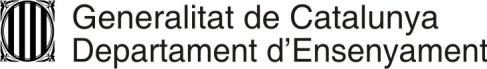 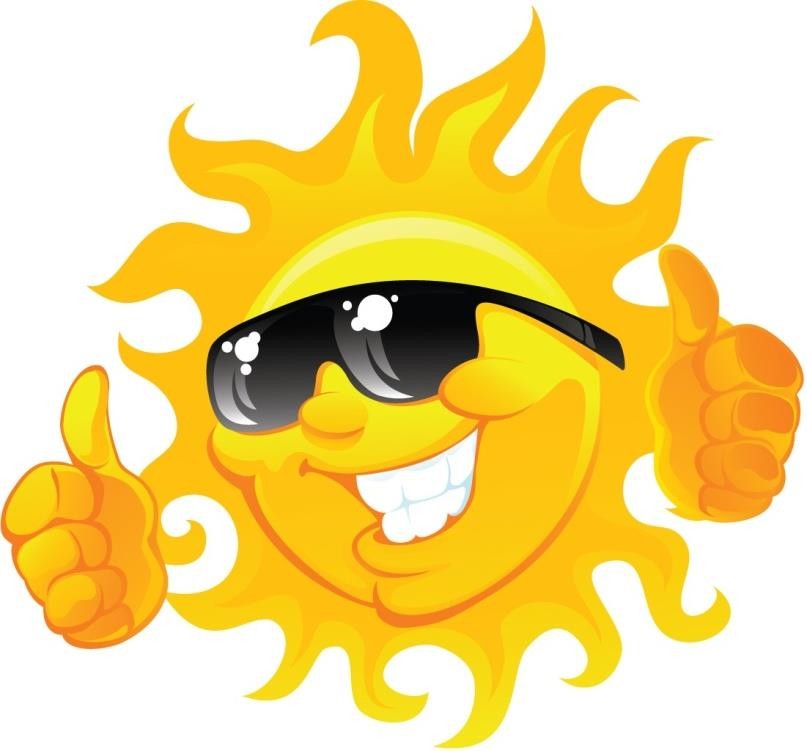 Els deures d’estiu no tenen caràcter obligatori, però seran comptats, com a nota d’ampliació,fins a un 1 punt de la nota de la 1a avaluació. Cal entregar-los la 1a  setmana d’inici de curs.MATÈRIA:ENGLISHCURS:2nd ESOChoose one of the following activities:Read one of these titles and do all the activities within the book:-“ A stranger in the past” by Julie Hart ( Burlington Books ISBN 978-9963-273-57-7) -” Queen Arthur” by Nicola 	Prentis (Burlington Books ISBN 978-9925-30-157-7)-”The Indian in the Cupboard” by Lynne Reid Banks (Burlington Books ISBN 978-9963-48-550-5)2) Write a summer diary. One page every week3) Record an audio explaining your holidays. 2 min-5 min (in a USB)4) Interview your best friend or a relative about her/ his best holidays (10 questions)Choose one of the following activities:Read one of these titles and do all the activities within the book:-“ A stranger in the past” by Julie Hart ( Burlington Books ISBN 978-9963-273-57-7) -” Queen Arthur” by Nicola 	Prentis (Burlington Books ISBN 978-9925-30-157-7)-”The Indian in the Cupboard” by Lynne Reid Banks (Burlington Books ISBN 978-9963-48-550-5)2) Write a summer diary. One page every week3) Record an audio explaining your holidays. 2 min-5 min (in a USB)4) Interview your best friend or a relative about her/ his best holidays (10 questions)